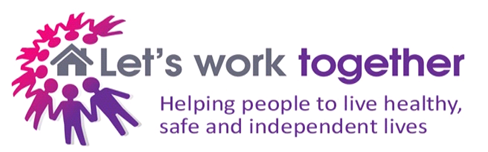 Let’s Work Together Cannock ChaseTraining Event – Monday 16th May 2016Evaluation Introduction ‘Let’s Work Together Cannock Chase’ is a multi-agency initiative which ensures that people receive the support they need to live healthy, safe and independent lives. This initiative provides frontline staff who visit individuals and families in their homes, with the tools, training and skills to be the ‘eyes and ears’ for partner organisations. This will help to identify risks and signpost or refer cases to the appropriate services.The aim of Let’s Work Together is to build on the successes of the Olive Branch initiative, and enhance partnership working across wider agencies to help tackle risks in the home, and in people’s lifestyles that may prove fatal. The Olive Branch initiative was launched following the death of an elderly Staffordshire lady, Olive Simcock, in a fatal house fire in 2006. The initiative helped prevent unnecessary deaths by encouraging the Fire Service and Social Care & Health to work closer together. This would involve visitors and agencies who were attending properties to pick up on obvious fire risks, through to sharing potentially life saving information, even if this didn’t fall into their service area. The Let’s Work Together approach was agreed at a seminar which involved local partners and was facilitated by the Fire & Rescue Service and Lichfield District Community Voluntary Sector Support in February 2010.The training modules used at the events are delivered free of charge by external partners. There have previously been 2 training events; 2nd February and 2nd March 2015. Both events were successful and well attended. There was an Official Launch event on 3rd June 2015 which used the Planning for Real model. Planning for Real® (PFR) is a nationally recognised community planning process based on a 3D model. The process allows the individual to register their views on a range of issues, to work together to identify priorities, and in partnership with local agencies go on to develop an action plan for change.Training Event – Monday 16th May 2016A training event took place in the Ballroom at Cannock Chase Council on Monday 16th May. This was very well attended with over 68 delegates. There were a mixture of Cannock Chase Council employees, internal and external partners including the voluntary sector. Training modules covered were:-Hate crime – Communities Against Crimes of HateHoarding – Cloudsend Debt – Citizens  Advice Staffordshire South West		Child Sexual Exploitation – Staffordshire Police Modern Day Slavery – Staffordshire Police Modern Day Slavery – Gangmasters Licensing Authority 40 delegates completed feedback forms, please see below for details. Question 1It is evident from the results of this question that 90% of attendees found that the training would positively contribute towards their role at a 4 and above, on a scale from ‘not at all’ through to ‘completely’, as shown above. Question 2The top 3 modules attendees found most useful were;Modern Day Slavery Hate Crime Hoarding / All of them Question 3Results show that 67% of attendees found that all training modules were beneficial, however 21% found that the Debt training module was the least beneficial followed by Hoarding at 9% and Hate Crime at 3%.Question 4It was positive to see that 90% of attendees are likely to use knowledge gained from the training to make referrals to the various organisations who presented. Question 5100% of attendees said they would attend a further training event which is really positive. Question 6Was there anything else you would have liked the training to cover?FGMDomestic ViolenceModern Day Slavery – Organ Harvesting; are the conditions, signs, symptoms & treatments similar to other trafficking?Vulnerable adults & exploitationBoarder Agency / Immigration  Additional comments Very interesting & informative day!An excellent courseVery beneficial, good day to network Some very disturbing information however all relevant to working with young people and families Food was lovely, room was very cold Conclusion The training event was very successful in terms of attendance. It is clear that the majority of attendees found the training beneficial and will use the knowledge gained in their roles moving forward. They also have the knowledge of where to signpost and seek advice and guidance. Further training events will run over the course of the year with modules covering new emerging trends/threats, and attempts will be made to source training providers to cover the modules that attendees have requested. Prepared by Karla Vowles – Senior Partnerships Officer 